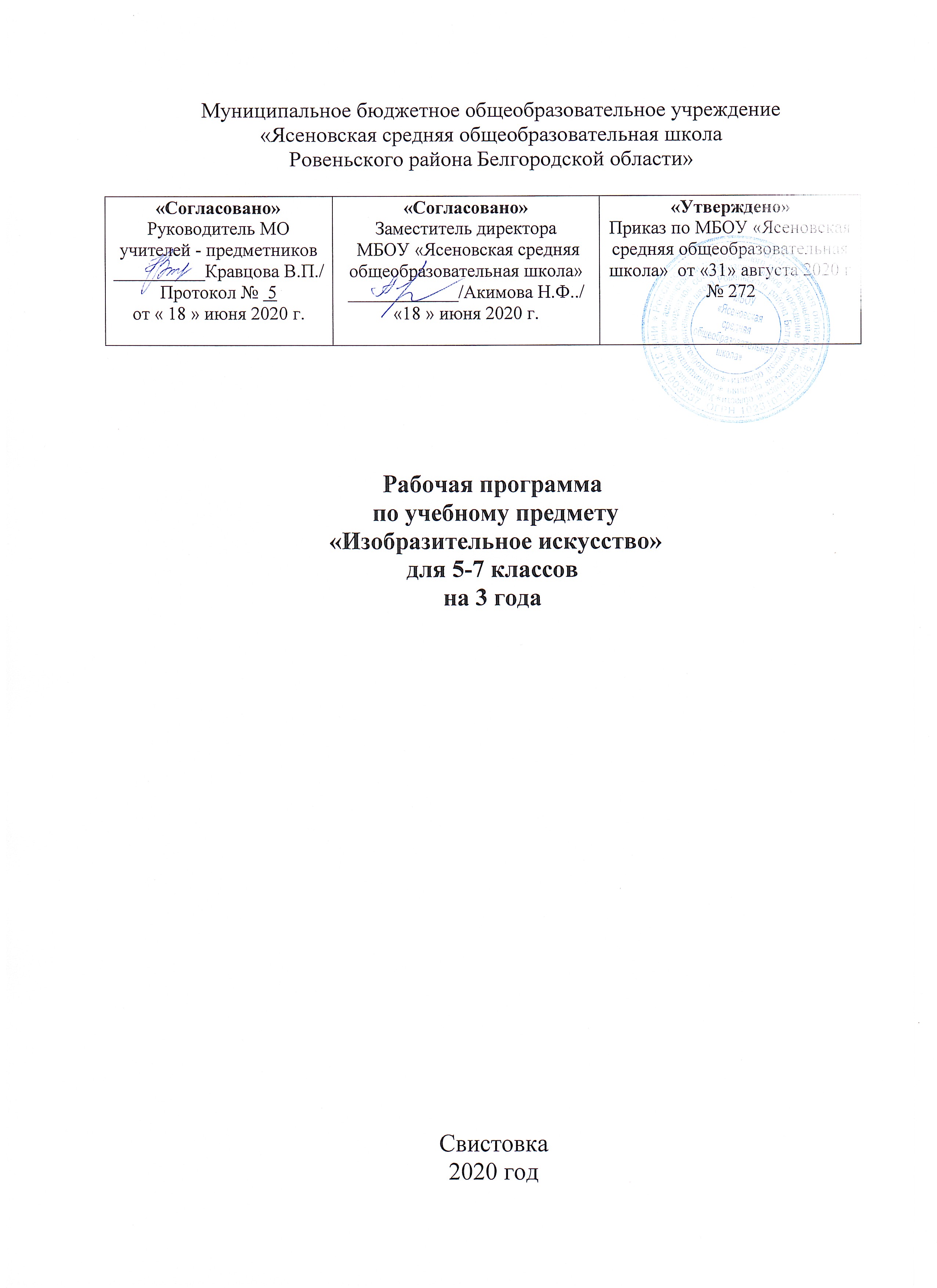 Пояснительная запискаРабочая программа по изобразительному искусству разработана в соответствии с требованиями Федерального государственного образовательного стандарта начального общего образования к результатам освоения младшими школьниками основ начального курса «Изобразительное искусство», на основе учебной предметной программы  «Изобразительное искусство» (Изобразительное искусство. Рабочие программы. Предметная линия учебников под редакцией Б.М.Неменского. 5-9 классы: пособие для учителей общеобразовательных учреждений/Б.Н. Неменский, Л.А. Неменская, Н.А. Горяева и др.– М.: Издательство «Просвещение», 2015)Рабочая программа ориентирована на предметную линию учебников под редакцией Н.А. Горяева, О.В. Островская, Б. М. Неменский, А.С. Питерских, Г.Е. Гурова «Просвещение»Изобразительное искусство: 5 класс: учебник для учащихся общеобразовательных учреждений / Н.А. Горяева, О.В. Островская. Просвещение,Изобразительное искусство: 6 класс: учебник для учащихся общеобразовательных учреждений / Б. М. Неменский, Просвещение,Изобразительное искусство: 7 класс: учебник для учащихся общеобразовательных учреждений / Питерских, Г.Е. Гурова. Просвещение.Количество часов на уровень: 102 часаКоличество часов на учебный год: 5 класс – 34 часа 6 класс – 34 часа7 класс – 34 часаИзменения не вносятся. Планируемые результаты освоения учебного предмета«Изобразительное искусство»Личностные результаты освоения учащимися предмета «Изобразительное искусство» в основной школе:- воспитание российской гражданской идентичности: патриотизма, любви и уважения к Отечеству, чувства гордости за свою Родину, прошлое и настоящее многонационального народа России; осознание своей этнической принадлежности, знание культуры своего народа, своего края, основ культурного наследия народов России и человечества; усвоение гуманистических, традиционных ценностей многонационального российского общества;- формирование ответственного отношения к учению, готовности и способности обучающихся к саморазвитию и самообразованию на основе мотивации к обучению и познанию;- формирование целостного мировоззрения, учитывающего культурное, языковое, духовное многообразие современного мира;- формирование осознанного, уважительного и доброжелательного отношения к другому человеку, его мнению, мировоззрению, культуре; готовности и способности вести диалог с другими людьми и достигать в нём взаимопонимания;- развитие морального сознания и компетентности в решении моральных проблем на основе личностного выбора, формирование нравственных чувств и нравственного поведения, осознанного и ответственного отношения к собственным поступкам;- формирование коммуникативной компетентности в общении и сотрудничестве со сверстниками, взрослыми в процессе образовательной, творческой деятельности;- осознание значения семьи в жизни человека и общества, принятие ценности семейной жизни, уважительное и заботливое отношение к членам своей семьи;- развитие эстетического сознания через освоение художественного наследия народов России и мира, творческой деятельности эстетического характера.Метапредметные результаты освоения учащимися предмета «Изобразительное искусство» в основной школе::- умение самостоятельно определять цели своего обучения, ставить и формулировать для себя новые задачи в учёбе и познавательной деятельности, развивать мотивы и интересы своей познавательной деятельности;- умение самостоятельно планировать пути достижения целей, в том числе альтернативные, осознанно выбирать наиболее эффективные способы решения учебных и познавательных задач;- умение соотносить свои действия с планируемыми результатами, осуществлять контроль своей деятельности в процессе достижения результата, определять способы действий в рамках предложенных условий и требований, корректировать свои действия в соответствии с изменяющейся ситуацией;- умение оценивать правильность выполнения учебной задачи, собственные возможности её решения;- владение основами самоконтроля, самооценки, принятия решений и осуществления осознанного выбора в учебной и познавательной деятельности;- умение организовывать учебное сотрудничество и совместную деятельность с учителем и сверстниками; работать индивидуально и в группе: находить общее решение и разрешать конфликты на основе согласования позиций и учёта интересов; формулировать, аргументировать и отстаивать своё мнение.Предметные результаты освоения учащимися предмета «Изобразительное искусство» в основной школе:- формирование основ художественной культуры обучающихся как части их общей духовной культуры, как особого способа познания жизни и средства организации общения; развитие эстетического, эмоционально-ценностного видения окружающего мира; развитие наблюдательности, способности к сопереживанию, зрительной памяти, ассоциативного мышления, художественного вкуса и творческого воображения;- развитие визуально-пространственного мышления как формы эмоционально-ценностного освоения мира, самовыражения и ориентации в художественном и нравственном пространстве культуры.Планируемые результаты изучения учебного предмета5 класс:- знать истоки и специфику образного языка декоративно-прикладного искусства;- знать особенности уникального крестьянского искусства, семантическое значение традиционных образов, мотивов (древо жизни, конь, птица, солярные знаки);- знать несколько народных художественных промыслов России;- различать по стилистическим особенностям декоративное искусство разных народов и времён (например, Древнего Египта, Древней Греции, Китая, Западной Европы XVII века);- различать по материалу, технике исполнения современные виды декоративно-прикладного искусства (художественное стекло, керамика, ковка, литьё, гобелен, батик и т. д.);- выявлять в произведениях декоративно-прикладного искусства (народного, классического, современного) связь конструктивных, декоративных, изобразительных элементов, а также видеть единство материала, формы и декора;- умело пользоваться языком декоративно-прикладного искусства, принципами декоративного обобщения, уметь передавать единство формы и декора (на доступном для данного возраста уровне);- выстраивать декоративные, орнаментальные композиции в традиции народного искусства (используя традиционное письмо Гжели, Городца, Хохломы и т. д.) на основе ритмического повтора изобразительных или геометрических элементов;- создавать художественно-декоративные объекты предметной среды, объединённые общей стилистикой (предметы быта, мебель, одежда, детали интерьера определённой эпохи);- владеть практическими навыками выразительного использования фактуры, цвета, формы, объёма, пространства в процессе создания в конкретном материале плоскостных или объёмных декоративных композиций;- владеть навыком работы в конкретном материале (батик, витраж и т. п.).6 класс:- знать о месте и значении изобразительных искусств в жизни человека и общества;- знать о существовании изобразительного искусства во все времена, иметь представление о многообразии образных языков искусства и особенностях видения мира в разные эпохи;- понимать взаимосвязь реальной действительности и её художественного изображения в искусстве, её претворение в художественный образ;- знать основные виды и жанры изобразительного искусства, иметь представление об основных этапах развития портрета, пейзажа и натюрморта в истории искусства;- называть имена выдающихся художников и произведения искусства в жанрах портрета, пейзажа и натюрморта в мировом и отечественном искусстве;- понимать особенности творчества и значение в отечественной культуре великих русских художников-пейзажистов, мастеров портрета и натюрморта;- знать основные средства художественной выразительности в изобразительном искусстве (линия, пятно, тон, цвет, форма, перспектива), особенности ритмической организации изображения;- знать разные художественные материалы, художественные техники и их значение в создании художественного образа;- пользоваться красками (гуашь и акварель), несколькими графическими материалами (карандаш, тушь), обладать первичными навыками лепки, уметь использовать коллажные техники;- видеть конструктивную форму предмета, владеть первичными навыками плоскостного и объёмного изображений предмета и группы предметов; знать общие правила построения головы человека;- уметь пользоваться начальными правилами линейной и воздушной перспективы; видеть и использовать в качестве средств выражения соотношения пропорций, характер освещения, цветовые отношения при изображении с натуры, по представлению и по памяти;- создавать творческие композиционные работы в разных материалах с натуры, по памяти и по воображению;- активно воспринимать произведения искусства и аргументировано анализировать разные уровни своего восприятия, понимать изобразительные метафоры и видеть целостную картину мира, присущую произведению искусства.7 класс:- уметь анализировать произведения архитектуры и дизайна; знать место конструктивных искусств в ряду пластических искусств, их общие начала и специфику;- понимать особенности образного языка конструктивных видов искусства, единство функционального и художественно-образных начал и их социальную роль;- знать основные этапы развития и истории архитектуры и дизайна, тенденции современного конструктивного искусства;- конструировать объёмно-пространственные композиции, моделировать архитектурно-дизайнерские объекты (в графике и объёме);- моделировать в своём творчестве основные этапы художественно-производственного процесса в конструктивных искусствах;- работать с натуры, по памяти и воображению над зарисовкой и проектированием конкретных зданий и вещной среды;- конструировать основные объёмно-пространственные объекты, реализуя при этом фронтальную, объёмную и глубинно-пространственную композицию; использовать в макетных и графических композициях ритм линий, цвета, объёмов, статику и динамику тектоники и фактур;- владеть навыками формообразования, использования объёмов в дизайне и архитектуре (макеты из бумаги, картона, пластилина); создавать композиционные макеты объектов на предметной плоскости и в пространстве;- создавать с натуры и по воображению архитектурные образы графическими материалами и др.; работать над эскизом монументального произведения (витраж, мозаика, роспись, монументальная скульптура); использовать выразительный язык при моделировании архитектурного ансамбля;- использовать разнообразные художественные материалы;Содержание учебного предметаПрограмма «Изобразительное искусство» является целостным интегрированным курсом, который включает в себе все основные виды искусства: живопись, графику, скульптуру, архитектуру и дизайн, народное и декоративно - прикладное искусства, зрелищные и экранные искусства. Они изучаются в контексте взаимодействия с другими искусствами, а также в контексте конкретных связей с жизнью общества и человека. Систематизирующим методом является выделение трех основных видов художественной деятельности для визуальных пространственных искусств: конструктивного, изобразительного и декоративного. Эти три вида художественной деятельности являются основанием для деления визуально - пространственных искусств на следующие виды: изобразительные искусства - живопись, графика, скульптура; конструктивные искусства - архитектура, дизайн; различные декоративно - прикладные искусства. Декоративно-прикладное искусство в жизни человека.5классДревние корни народного искусства Древние образы в народном искусстве.Убранство русской избы.Внутренний мир русской избы.Конструкция и декор предметов народного быта.Русская народная вышивка.Народный праздничный костюм.Народные праздничные обряды.Связь времен в народном искусстве Древние образы в современных народных игрушках.Искусство Гжели.Городецкая роспись.Хохлома.Жостово. Роспись по металлу.Щепа. Роспись по лубу и дереву. Тиснение и резьба по бересте. Роль народных художественных промыслов в современной жизни. Декор — человек, общество, время  Зачем людям украшения.Роль декоративного искусства в жизни древнего общества.Одежда «говорит» о человеке.О чём рассказывают нам гербы и эмблемы.Роль декоративного искусства в жизни человека и общества.Декоративное искусство в современном мире Современное выставочное искусство.Ты сам — мастер.Изобразительное искусство в жизни человека.6 классВиды изобразительного искусства и основы образного языка.Тема. Изобразительное искусство. Семья пространственных искусств Беседа об искусстве и его видах. Пластические или пространственные виды искусства и их деление на три группы: изобразительные, конструктивные и декоративные. Общие основы и разное назначение в жизни людей. Виды изобразительного искусства: живопись, графика, скульптура. Художественные материалы и их выразительность в изобразительном искусстве. 
Художественные материалыЗначение особенностей художественного материала в создании художественного образа. Художественные материала и художественная техника.Тема. Рисунок — основа изобразительного творчества.Рисунок основа мастерства художника. Творческие задачи рисунка. 
 Виды рисунка. Подготовительный рисунок как этап в работе над произведением любого вида пластических искусств. Зарисовка. Набросок с натуры. Учебный рисунок. Рисунок как самостоятельное графическое произведение. Графические материалы в их выразительные возможности. Тема. Линия и ее выразительные возможности. Ритм линийВыразительные свойства линии, виды и характер линии. Условность и образность линейного изображения. Ритм линий, ритмическая организация листа. Роль ритма в создании образа. Линейные графические рисунки известных художников. Тема. Пятно как средство выражения. Ритм пятен.Пятно в изобразительном искусстве. Роль пятна в изображении и его выразительные возможности. 
Понятие силуэта. Тон и тональные отношения: темное светлое. Тональная шкала. Композиция листа. Ритм пятен. Доминирующее пятно. Линия и пятно. Тема. Цвет. Основы цветоведения.Основные и составные цвета. Дополнительные цвета. Цветовой круг. Теплые и холодные цвета, Цветовой контраст. Насыщенность цвета и его светлота. Изучение свойства цвета. Тема. Цвет в произведениях живописи Понятия «локальный цвет», «тон», «колорит», «гармония цвета». Цветовые отношения. Живое смешение красок. Взаимодействие цветовых пятен и цветовая композиция. Фактура в живописи. Выразительность мазка. Выражение в живописи эмоциональных состояний: радость, грусть, нежность.Тема. Объемные изображения в скульптуреВыразительные возможности объемного изображения. Связь объема с окружающим пространством и освещением, Художественные материалы в скульптуре: глина, камень, металл, дерево и др.— и их выразительные свойства. Тема. Основы языка изображенияБеседа. (тест) Обобщение материала темы: виды изобразительного искусства, художественные материалы и их выразительные возможности, художественное творчество и художественное восприятие, зрительские умения. Мир наших вещей. Натюрморт.Тема. Реальность и фантазия в творчестве художника Беседа. Во все времена человек создавал изображения окружающего его мира. Изображение как познание окружающего мира и отношение к нему человека. Условность и правдоподобие в изобразительном искусстве. Реальность и фантазия в творческой деятельности художника. Выражение авторского отношения к изображаемому.Выразительные средства и правила изображения в изобразительном искусстве. Почему люди хранят произведения изобразительного искусства и высоко ценят, передавая из поколения в поколение?Тема. Изображение предметного мира — натюрморт.Многообразие форм изображения мира вещей в истории искусства. О чем рассказывают изображения вещей. Появление жанра натюрморта. Натюрморт в истории искусства. Натюрморт в живописи, графике, скульптуре. 
Плоскостное изображение и его место в истории искусства. Повествовательные, рассказывающие свойства плоских рисунков. Знаковость и декоративность плоского изображения в древности и в ХХ веке. Тема. Понятие формы. Многообразие форм окружающего мираМногообразие форм в мире. Понятие формы. Линейные, плоскостные и объемные формы. Плоские геометрические тела, которые можно увидеть в основе всего многообразия форм. Формы простые и сложные. Конструкция сложной формы. Правила изображения и средства выразительности. Выразительность формы. Тема. Изображение объема на плоскости и линейная перспектива.Плоскость и объем. Изображение как окно в мир. Когда и почему возникли задачи объемного изображения? Перспектива как способ изображения на плоскости предметов в пространстве. Правила объемного изображения геометрических тел. Понятие ракурса. Тема. Освещение. Свет и тень.Освещение как средство выявления объема предмета. Источник освещения. Понятия «свет», «блик», «полутень», «собственная тень», «рефлекс», «падающая тень». Богатство выразительных возможностей освещения в графике и живописи. Свет как средство организации композиции в картине. Тема. Натюрморт в графике.Графическое изображение натюрмортов. Композиция и образный строй в натюрморте: ритм пятен, пропорций, движение и покой, случайность и порядок. Натюрморт как выражение художником своих переживаний и представлений об окружающем его мире. Материалы и инструменты художника и выразительность художественных техник. Гравюра и ее виды. Выразительные возможности гравюры. Печатная форма (матрица) и оттиски. Тема. Цвет в натюрморте.Цвет в живописи и богатство его выразительных возможностей. Собственный цвет предмета (локальный) и цвет в живописи (обусловленный). Цветовая организация натюрморта ритм цветовых пятен. Разные видение и понимание цветового состояния изображаемого мира в истории искусства. Выражение цветом в натюрморте настроений и переживаний художника. 
Тема. Выразительные возможности натюрморта (обобщение темы) Итоговая беседа. Предметный мир в изобразительном искусстве. Выражение в натюрморте переживаний и мыслей художника, его представлений и представлений людей его эпохи об окружающем мире и о самих себе. Жанр натюрморта и его развитие. Натюрморт в искусстве ХIХ—ХХ веков. Натюрморт и выражение творческой индивидуальности художника. Художественно- творческое заданиеВглядываясь в человека. Портрет.Тема. Образ человека — главная тема искусстваБеседа. Изображение человека в искусстве разных эпох. История возникновения портрета. Портрет как образ определенного реального человека. Портрет в искусстве древнего Рима, эпохи Возрождения и в искусстве Нового времени. Парадный портрет и лирический портрет. Проблема сходства в портрете. Выражение в портретном изображении характера человека, его внутреннего мира. Портрет в живописи, графике, скульптуре. Великие художники-портретисты. Тема. Конструкция головы человека и ее пропорцииЗакономерности в конструкции головы человека. Большая цельная форма головы и ее части. Пропорции лица человека. Средняя линия и симметрия лица. Величина и форма глаз, носа, расположение и форма рта. Подвижные части лица, мимика. 
Тема. Изображение головы человека в пространстве Повороты и ракурсы головы. Соотношение лицевой и черепной частей головы, соотношение головы и шеи. Большая форма и детализация. Шаровидность глаз и призматическая форма носа. Зависимость мягких подвижных тканей лица от конструкции костных форм. Закономерности конструкции и бесконечность индивидуальных особенностей и физиономических типов.                                                                        Тема. Портрет в скульптуре Человек основной предмет изображения в скульптуре. Скульптурный портрет в истории искусства. Выразительные возможности скульптуры. Материал скульптуры. Характер человека и образ эпохи в скульптурном портрете. Тема. Графический портретный рисунок Образ человека в графическом портрете. Рисунок головы человека в истории изобразительного искусства.Индивидуальные особенности, характер, настроение человека в графическом портрете. Выразительные средства и возможности графического изображения. Расположение на листе. Линия и пятно. Выразительность графического материала. Тема. Сатирические образы человека Правда жизни и язык искусства. Художественное преувеличение. Отбор деталей и обострение образа. Сатирические образы в искусстве. Карикатура.дружеский шарж.Тема. Образные возможности освещения в портретеИзменение образа человека при различном освещении. Постоянство формы и изменение ее восприятия. Свет, направленный сбоку, снизу, рассеянный свет, изображение против света, контрастность освещения. Тема. Роль цвета в портрете Цветовое решение образа в портрете. Цвет и тон. Цвет и освещение. Цвет как выражение настроения и характера героя портрета. Цвет и живописная фактура.       Тема. Великие портретистыВыражение творческой индивидуальности художника в созданных им портретных образах. Личность художника и его эпоха. Личность героя портрета и творческая интерпретация ее художником. Индивидуальность образного языка в произведениях великих художников.                                                                                                                   Тема. Портрет в изобразительном искусстве 20 века Особенности и направления развития портретного образа и изображения человека в европейском искусстве 20 века. Знаменитые мастера: П.Пикассо, А. Матисс, С. Дали. Роль и место живописного портрета в отечественном искусстве 20 века. КроссвордЧеловек и пространство. Пейзаж.Тема. Жанры в изобразительном искусствеБеседа. Предмет изображения и картина мира в изобразительном искусстве. Изменения видения мира в разные эпохи. Жанры в изобразительном искусстве. Портрет. Натюрморт. Пейзаж. Тематическая картина: бытовой в исторический жанры. Тема. Изображение пространстваБеседа о видах перспективы в изобразительном искусстве. Вид перспективы как средство выражения, вызванное определенными задачами. Отсутствие изображения пространства в искусстве Древнего Египта, связь персонажей общим действием и сюжетом, Движение фигур в пространстве, ракурс в искусстве древней Греции и отсутствие изображения глубины. Пространство иконы в его смысл. Потребность в изображении глубины пространства и открытие правил линейной перспективы в искусстве Возрождения. Понятие точки зрения. Перспектива как изобразительная грамота. Нарушение правил перспективы в искусстве ХХ века и его образный смысл. Тема. Правила построения перспективы. Воздушная перспективаПерспектива учение о способах передачи глубины пространства. Плоскость картины. Точка зрения. Горизонт и его высота. Уменьшение удаленных предметов — перспективные сокращения. Точка схода. Правила воздушной перспективы, планы воздушной перспективы и изменения контрастности. 
Тема. Пейзаж— большой мирПейзаж как самостоятельный жанр в искусстве. Превращение пустоты в пространство. Древний китайский пейзаж. Эпический и романтический пейзаж Европы. 
Огромный и легендарный мир в пейзаже. Его удаленность от зрителя. Организация перспективного пространства в картине. Роль выбора формата. Высота горизонта в картине и его образный смысл. Тема. Пейзаж-настроение. Природа и художник.Пейзаж-настроение как отклик на переживания художника. Многообразие форм и красок окружающего мира. Изменчивость состояний природы в течение суток. Освещение в природе. Красота разных состояний в природе: утро, вечер, сумрак, туман, полдень. Роль колорита в пейзаже-настроении.Тема. Пейзаж в русской живописиИстория формирования образа природы в русском искусстве. Образы природы в произведениях А.Венецианова, А.Саврасова, И.ШишкинаТема. Пейзаж в графике.Графические зарисовки и наброски пейзажей в творчестве известных художников. Многообразие  графических техник.Тема. Городской пейзаж Разные образы города в истории искусства и в российском искусстве ХХ века. Работа над графической композицией «Городской пейзаж». Желательны предварительные наброски с натуры. Возможен вариант коллективной работы путем создания аппликации из отдельных изображений (общая композиция после предварительного эскиза). При индивидуальной работе тоже может быть использован прием аппликации. Необходимо обратить внимание на ритмическую организацию листа.  Задание: создание графической композиции «Наш (мой) город».        Тема. Выразительные возможности изобразительного искусства. Язык и смысл Беседа. Обобщение материала учебного года. Значение изобразительного искусства в жизни людей. Виды изобразительного искусства. Средства выразительности, основы образно-выразительного языка и произведение как целостность. Конструктивная основа произведения изобразительного искусства. Уровни понимания произведения искусства. Понимание искусства—труд души. Эпоха, направление в искусстве и творческая индивидуальность художника. Дизайн и архитектура в жизни человека.7 классАрхитектура и дизайн – конструктивные искусства в рядупространственных искусств. Мир, который создал человек.Художник –дизайн - архитектура. Искусство композиции- основадизайна и архитектуры Тема. Основы композиции и в конструктивных искусствахГармония, контраст и выразительность плоскостной композиции.Объемно-пространственная и плоскостная композиция. Основные типы композиций: симметричная и асимметричная, фронтальная и глубинная. Гармония и контраст, баланс масс и динамическое равновесие, движение и статика, ритм, замкнутость и разомкнутость композиции - все вариации рассматриваются на примере простейших форм.Тема. Прямые линии и организация пространства.Решение с помощью простейших композиционных элементов художественно-эмоциональных задач. Ритм и движение, разреженность и сгущенность. Прямые линии: соединение элементов композиции и членение плоскости. Образно-художественная осмысленность простейших плоскостных композиций. Монтажность соединений элементов, порождающая новый образ.	Тема. Цвет - элемент композиционного творчества. Свободные формы: линии и пятна.Функциональные задачи цвета в конструктивных искусствах. Применение локального цвета. Сближенность цветов и контраст. Цветовой акцент, ритм цветовых форм, доминанта. Выразительность линии и пятна, интонационность и многоплановость.Тема. Буква - строка - текст. Искусство шрифта.Буква как изобразительно-смысловой символ звука. Буква и искусство шрифта, «архитектура» шрифта, шрифтовые гарнитуры. Шрифт и содержание текста. Понимание печатного слова, типографской строки как элементов плоскостной композиции.Тема. Когда текст и изображение вместе. Композиционные основы макетирования в графическом дизайне.Синтез слова и изображения в искусстве плаката, монтажность их соединения, образно-информационная цельность. Стилистика изображения и способы их композиционного расположения в пространстве плаката и поздравительной открытки.	Тема. В бескрайнем мире книг и журналов. Многообразие форм графического дизайна.Многообразие видов полиграфического дизайна: от визитки до книги. Соединение текста и изображения. Элементы, составляющие конструкцию и художественное оформление книги, журнала.Коллажная композиция: образность и технология. Художественно – творческое заданиеВ мире вещей и зданий. Художественный язык конструктивных искусств.Тема. Объект и пространство. От плоскостного изображения к объемному макету.Композиция плоскостная и пространственная. Прочтение плоскостной композиции как схематического изображения объемов в пространстве при виде на них сверху. Композиция пятен и линий как чертеж объектов в пространстве. Понятие чертежа как плоскостного изображения объемов, когда точка - вертикаль, круг цилиндр или шар, кольцо - цилиндр и т. д. Формирование понимания учащихся проекционной природы чертежа.Тема. Взаимосвязь объектов в архитектурном макете.Прочтение по рисунку простых геометрических тел, а также прямых, ломаных, кривых линий. Конструирование их в объеме и применение в пространственно-макетных композициях. Вспомогательные соединительные элементы в пространственной композиции. Понятие рельефа местности и способы его обозначения на макете. Дизайн проекта: введение монохромного цвета.Тема. Конструкция: часть и целое. Здание как сочетание различных объемных форм. Понятие модуля.Про слеживание структур зданий различных архитектурных стилей и эпох. Выявление простых объемов, образующих дом. Взаимное влияние объемов и их сочетаний на образный характер постройки. Баланс функциональности и художественной красоты здания. Деталь и целое. Достижение выразительности и целесообразности конструкции. Модуль как основа эстетической цельности постройки и домостроительной индустрии.Тема. Важнейшие архитектурные элементы здания.Рассмотрение различных типов зданий, выявление горизонтальных, вертикальных, наклонных элементов, входящих в их структуру. Возникновение и историческое развитие главных архитектурных элементов здания (перекрытия, стены, окна, двери, крыша, а также арки, купола, своды, колонны и др.). Использование элементов здания в макете проектируемого объекта.Тема. Красота и целесообразность. Вещь как сочетание объемов и материальный образ времени.Многообразие мира вещей. Внешний облик вещи. Выявление сочетающихся объемов. Функция вещи и целесообразность сочетаний объемов.Дизайн вещи как искусство и социальное проектирование. Вещь как образ действительности и времени. Сочетание образного и рационального. Красота - наиболее полное выявление функции вещи.Тема. Форма и материал.Взаимосвязь формы и материала. Влияние функции вещи на материал, из которого она будет создаваться. Роль материала в определении формы. Влияние развития технологий и материалов на изменение формы вещи (например, бытовая аудиотехника - от деревянных корпусов к пластиковым обтекаемым формам и т. д.).Тема. Цвет в архитектуре и дизайне. Роль цвета в формотворчестве. Эмоциональное и формообразующее значение цвета в дизайне и архитектуре. Влияние цвета на восприятие формы объектов архитектуры и дизайна. Отличие роли цвета в живописи от его назначения в конструктивных искусствах. Цвет и окраска. Преобладание локального цвета в дизайне и архитектуре. Психологическое воздействие цвета. Влияние на восприятие цвета: его нахождение в пространстве архитектурно-дизайнерского объекта, формы цветового пятна, а также мягкого или резкого его очертания, яркости цвета. Специфика влияния различных цветов спектра и их тональностей. Фактура цветового покрытияГород и человек. Социальное значение дизайна и архитектуры как среды жизни человека.Тема. Город сквозь времена и страны. Образы материальной культуры прошлого.Образ и стиль. Смена стилей как отражение эволюции образа жизни, сознания людей и развития производственных возможностей. Художественно-аналитический обзор развития образно-стилевого языка архитектуры как этапов духовной, художественной и материальной культуры разных народов и эпох. Архитектура народного жилища. Храмовая архитектура. Частный дом. Тема. Город сегодня и завтра. Пути развития современной архитектуры и дизайна. Архитектурная и градостроительная революция 20 века. Ее технологические и эстетические предпосылки и истоки. Социальный аспект «перестройки» в архитектуре. Отрицание канонов и одновременно использование наследия с учетом нового уровня материально-строительной техники. Приоритет функционализма.Проблема урбанизации ландшафта, безликости и агрессивности среды современного города. Современные поиски новой эстетики архитектурного решения в градостроительстве.Тема. Живое пространство города. Город, микрорайон, улица. Исторические формы планировки городской среды и их связь с образом жизни людей. Различные композиционные виды планировки города: замкнутая, радиальная, кольцевая, свободно-разомкнутая, асимметричная, прямоугольная и др. Схема-планировка и реальность. Организация и проживание пространственной среды как понимание образного начала в конструктивных искусствах. Роль цвета в формировании пространства. Цветовая среда.	Тема. Вещь в городе и дома. Городской дизайн. Неповторимость старинных кварталов и кварталы жилья. Роль малой архитектуры и архитектурного дизайна в эстетизации и индивидуализации городской среды, в установке связи между человеком и архитектурой. Создание информативного комфорта городской среды: устройство пешеходных зон в городах, установка городской мебели (скамьи, «диваны» и пр.), киосков, информационных блоков, блоков локального озеленения и т. д.Тема. Интерьер и вещь в доме. Дизайн - пространственно-вещной среды интерьера.	Архитектурный «остов» интерьера. Историчность и социальность интерьера. Отделочные материалы, введение фактуры и цвета в интерьер. От унификации к индивидуализации подбора вещного наполнения интерьера. Мебель и архитектура: гармония и контраст. Дизайнерские детали интерьера. Зонирование интерьера. Интерьеры общественных мест (театр, кафе, вокзал, офис, школа и пр.).	Тема. Природа и архитектура. Организация архитектурно-ландшафтного пространства.	Город в единстве с ландшафтно-парковой средой. Развитие пространственно-конструктивного мышления. Обучение технологии макетирования путем введения в технику бумагопластики различных материалов и фактур (ткань, проволока, фольга, древесина, стекло и т. д.) для создания архитектурно-ландшафтных объектов (лес, водоем, дорога, газон и т. д.).Тема. Ты - архитектор. Замысел архитектурного проекта и его осуществление.Единство эстетического и функционального в объемно-пространственной организации среды жизнедеятельности людей. Природно-экологические, историко-социальные и иные параметры, влияющие на композиционную планировку города. Реализация в коллективном макетировании чувства красоты и архитектурно-смысловой логики.Художественно- творческое заданиеЧеловек в зеркале дизайна и архитектуры. Образ человека и индивидуальное проектирование.Тема. Мой дом - мой образ жизни. Скажи мне, как ты живешь, и я скажу, какой у тебя дом.Мечты и представления, учащихся о своем будущем жилище, реализующиеся в их архитектурно-дизайнерских проектах. Принципы организации и членения пространства на различные функциональные зоны: для работы, отдыха, спорта, хозяйства, для детей и т. д. Мой дом - мой образ жизни. Учет в проекте инженерно-бытовых и санитарно-технических задач.Тема. Интерьер, который мы создаем. Дизайн интерьера. Роль материалов, фактур и цветовой гаммы. Стиль и эклектика. Отражение в проекте дизайна интерьера образно-архитектурного замысла и композиционно-стилевых начал. Функциональная красота или роскошь предметного наполнения интерьера (мебель, бытовое оборудование).Тема. Пугало в огороде… или под шепот фонтанных струй. Сад (английский, французский, восточный) и традиции русской городской и сельской усадьбы.Планировка сада, огорода, зонирование территории. Организация палисадника, садовых дорожек. Малые архитектурные формы сада: беседка, бельведер, пергола, ограда и пр. Водоемы и мини пруды. Сомасштабные сочетания растений сада. Альпийские горки, скульптура, керамика, садовая мебель, кормушка для птиц ит. д. Спортплощадка и многое другое в саду мечты. Искусство аранжировки. Икебана как пространственная композиция в интерьере.	Тема. Мода, культура и ты. Композиционно-конструктивные принципы дизайна одежды.Соответствие материала и формы в одежде. Технология создания одежды. Целесообразность и мода. О психологии индивидуального и массового. Мода - бизнес и манипулирование массовым сознанием. Законы композиции в одежде. Силуэт, линия, фасон.	Тема. Встречают по одежке.О психологии индивидуального и массового. Мода - бизнес и манипулирование массовым сознанием. Возраст и мода. Молодежная субкультура и подростковая мода. «Быть или казаться»? Самоутверждение и знаковость в моде. Философия «стаи» и ее выражение в одежде. Стереотип и кич.Тема. Автопортрет на каждый день.Лик или личина? Искусство грима и прически. Форма лица и прическа. Макияж дневной, вечерний и карнавальный. Грим бытовой и сценический. Лицо в жизни, на экране, на рисунке и на фотографии. Азбука визажистики и парикмахерского стилизма. Боди-арт и татуаж как мода.  Тема. Имидж: лик или личина? Сфера имидж-дизайна.Человек как объект дизайна. Понятие имидж-дизайна как сферы деятельности, объединяющей различные аспекты моды и визажистику, искусство грима, парикмахерское дело (или стилизм), ювелирную пластику, фирменный стиль и т. д., определяющей форму поведения и контактов в обществе. Связь имидж-дизайна с «паблик рилейшенс», технологией социального поведения, рекламой, общественной деятельностью и политикой. Материализация в имидж-дизайне психосоциальных притязаний личности на публичное моделирование желаемого облика. Тема. Моделируя себя - моделируешь мир Человек - мера вещного мира. Он или его хозяин, или раб. Создавая «оболочку» - имидж, создаешь и «душу». Моделируя себя, моделируешь и создаешь мир и свое завтра. Заключительное занятие года, которое проводится в свободной форме на примере выставки сделанных учащимися работ. Занятие демонстрирует понимание учащимися роли дизайна и архитектуры в современном обществе как важной формирующей его социокультурного облика, показывает понимание места этих искусств и их образного языка в ряду пластических искусств.Тематическое планирование5 класс6 класс7 класс№ п/пРаздел(тема)Количество часов в рабочей программеПо программе – 35 часов, в рабочей программе – 34 часов.По программе – 35 часов, в рабочей программе – 34 часов.По программе – 35 часов, в рабочей программе – 34 часов.1  Древние корни народного искусства8 ч 2 Связь времён в народном искусстве8 ч 3Декор – человек, общество, время 12 ч4Декоративное искусство  в современном мире6 чИтого34№ п/пРаздел(тема).Количество часов в рабочей программеПо программе – 35 часов, в рабочей программе – 34 часов.По программе – 35 часов, в рабочей программе – 34 часов.По программе – 35 часов, в рабочей программе – 34 часов.1Виды изобразительного искусства и основы образного языка8 ч 2Мир вещей. Натюрморт8 ч 3Вглядываясь в человека. Портрет12 ч4Человек и пространство. Пейзаж6 ч34№ п/пРаздел(тема).Количество часов в рабочей программеПо программе – 35 часов, в рабочей программе – 34 часов.По программе – 35 часов, в рабочей программе – 34 часов.По программе – 35 часов, в рабочей программе – 34 часов.1Архитектура и дизайн – конструктивные искусства в ряду пространственных искусств. Мир, который создает человек. Художник – дизайн – архитектура. Искусство композиции – основа дизайна и архитектуры8 ч2В мире вещей и зданий. Художественный язык конструктивных искусств8 ч 3Город и человек. Социальное значение дизайна и архитектуры как среды жизни человека11 ч4Человек в зеркале дизайна и архитектуры. Образ человека и индивидуальное проектирование.7 чИтого34